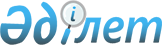 Об утверждении бюджета сельского округа им. И. Билтабанова на 2024-2026 годыРешение Кобдинского районного маслихата Актюбинской области от 29 декабря 2023 года № 149
      В соответствии с пунктом 2 статьи 9-1 Бюджетного кодекса Республики Казахстан, статьей 6 Закона Республики Казахстан "О местном государственном управлении и самоуправлении в Республике Казахстан", Кобдинский районный маслихат РЕШИЛ:
      1. Утвердить бюджет сельского округа им.И.Билтабанова на 2024-2026 годы согласно приложениям 1, 2 и 3 соответственно, в том числе на 2024 год в следующих объемах:
      1) доходы – 46 461 тысяч тенге, в том числе:
      налоговые поступления – 10 213 тысяч тенге;
      неналоговые поступления - 0 тенге;
      поступления от продажи основного капитала - 0 тенге;
      поступления трансфертов – 36 248 тысяч тенге;
      2) затраты – 46 461 тысяч тенге;
      3) чистое бюджетное кредитование – 0 тенге, в том числе:
      бюджетные кредиты - 0 тенге;
      погашение бюджетных кредитов - 0 тенге;
      4) сальдо по операциям с финансовыми активами – 0 тенге, в том числе:
      приобретение финансовых активов - 0 тенге;
      поступления от продажи финансовых активов государства - 0 тенге;
      5) дефицит (профицит) бюджета - 0 тенге;
      6) финансирование дефицита (использование профицита) бюджета – 0 тенге, в том числе:
      поступление займов - 0 тенге;
      погашение займов - 0 тенге;
      используемые остатки бюджетных средств – 0 тенге.
      2. Установить, что в доход районного бюджета зачисляются:
      налоги на собственность;
      внутренние налоги на товары, работы и услуги;
      другие неналоговые поступления в местный бюджет;
      поступления от продажи имущества, закрепленного за государственными учреждениями, финансируемыми из местного бюджета;
      плата за продажу права аренды земельных участков.
      3. Принять к сведению и руководству, что в соответствии с Законом Республики Казахстан "О республиканском бюджете на 2024 - 2026 годы" установлено:
      с 1 января 2024 года:
      1) минимальный размер заработной платы – 85 000 тенге;
      2) месячный расчетный показатель для исчисления пособий и иных социальных выплат, а также для применения штрафных санкций, налогов и других платежей в соответствии с законодательством Республики Казахстан – 3 692 тенге;
      3) величина прожиточного минимума для исчисления размеров базовых социальных выплат – 43 407 тенге.
      4. Учесть в бюджете сельского округа им.И.Билтабанова на 2024 год объемы субвенций, передаваемых из районного бюджета в сумме 32 646 тысяч тенге.
      5. Настоящее решение вводится в действие с 1 января 2024 года. Бюджет сельского округа имени И. Билтабанова на 2024 год Бюджет сельского округа имени И.Билтабанова на 2025 год Бюджет сельского округа имени И.Билтабанова на 2026 год
					© 2012. РГП на ПХВ «Институт законодательства и правовой информации Республики Казахстан» Министерства юстиции Республики Казахстан
				
      Председатель Кобдинского районного маслихата 

Ж. Ергалиев
Приложение 1 к решению 
Кобдинского районного 
маслихата от 29 декабря 2023 года № 149
Категория
Категория
Категория
Категория
Сумма, тысяч тенге
Класс
Класс
Класс
Сумма, тысяч тенге
Подкласс
Подкласс
Сумма, тысяч тенге
Наименование
Сумма, тысяч тенге
1
2
3
4
5
І. Доходы
46461
1
Налоговые поступления
10213
01
Подоходный налог
8000
2
Индивидуальный подоходный налог
8000
04
Налоги на собственность
1973
1
Налоги на имущество
73
4
Налог на транспортные средства
1900
05
Внутренние налоги на товары, работы и услуги
240
3
Поступления за использование природных и других ресурсов
240
4
Поступления трансфертов
36248
02
Трансферты из вышестоящих органов государственного управления
36248
3
Трансферты из районного (города областного значения) бюджета
36248
Функциональная группа
Функциональная группа
Функциональная группа
Функциональная группа
Функциональная группа
Сумма (тысяч тенге)
Функциональная подгруппа
Функциональная подгруппа
Функциональная подгруппа
Функциональная подгруппа
Сумма (тысяч тенге)
Администратор бюджетных программ
Администратор бюджетных программ
Администратор бюджетных программ
Сумма (тысяч тенге)
Программа
Программа
Сумма (тысяч тенге)
Наименование
Сумма (тысяч тенге)
1
2
3
4
5
6
II. Затраты
46461
01
Государственные услуги общего характера
33848
1
Представительные, исполнительные и другие органы, выполняющие общие функции государственного управления
33848
124
Аппарат акима города районного значения, села, поселка, сельского округа
33848
001
Услуги по обеспечению деятельности акима города районного значения, села, поселка, сельского округа
33247
022
Капитальные затраты государственных органов
601
07
Жилищно-коммунальное хозяйство
8213
2
Коммунальная хозяйство
2845
124
Аппарат акима города районного значения, села, поселка, сельского округа
2845
014
Организация водоснабжением населенных пунктов
2845
3
Благоустройство населенных пунктов
5368
124
Аппарат акима города районного значения, села, поселка, сельского округа
5368
008
Освещение улиц в населенных пунктах
3103
011
Благоустройство и озеленение населенных пунктов
2265
12
Транспорт и коммуникации
4400
1
Автомобильный транспорт
4400
124
Аппарат акима города районного значения, села, поселка, сельского округа
4400
012
Строительство и реконструкция автомобильных дорог в поселках сельских округах
2400
013
Обеспечение функционирования автомобильных дорог в городах районного значения, поселках, селах, сельских округах
2000
III. Чистое бюджетное кредитование
0
Бюджетные кредиты
0
IV. Сальдо по операциям с финансовыми активами
0
Приобретение финансовых активов
0
V. Дефицит бюджета
0
VI. Финансирование дефицита бюджета
0
Функциональная группа
Функциональная группа
Функциональная группа
Функциональная группа
Функциональная группа
Сумма (тысяч тенге)
Функциональная подгруппа
Функциональная подгруппа
Функциональная подгруппа
Функциональная подгруппа
Сумма (тысяч тенге)
Администратор бюджетных программ
Администратор бюджетных программ
Администратор бюджетных программ
Сумма (тысяч тенге)
Программа
Программа
Сумма (тысяч тенге)
Наименование
Сумма (тысяч тенге)
1
2
3
4
5
6
8
Используемые остатки бюджетных средств
0
01
Остатки бюджетных средств
0
1
Свободные остатки бюджетных средств
0
01
Свободные остатки бюджетных средств
0Приложение 2 к решению 
Кобдинского районного 
маслихата от 29 декабря 2023 
года № 149
Категория
Категория
Категория
Категория
Сумма, тысяч тенге
Класс
Класс
Класс
Сумма, тысяч тенге
Подкласс
Подкласс
Сумма, тысяч тенге
Наименование
Сумма, тысяч тенге
1
2
3
4
5
І. Доходы
46461
1
Налоговые поступления
10213
01
Подоходный налог
8000
2
Индивидуальный подоходный налог
8000
04
Налоги на собственность
1973
1
Налоги на имущество
73
4
Налог на транспортные средства
1900
05
Внутренние налоги на товары, работы и услуги
240
3
Поступления за использование природных и других ресурсов
240
4
Поступления трансфертов
36248
02
Трансферты из вышестоящих органов государственного управления
36248
3
Трансферты из районного (города областного значения) бюджета
36248
Функциональная группа
Функциональная группа
Функциональная группа
Функциональная группа
Функциональная группа
Сумма (тысяч тенге)
Функциональная подгруппа
Функциональная подгруппа
Функциональная подгруппа
Функциональная подгруппа
Сумма (тысяч тенге)
Администратор бюджетных программ
Администратор бюджетных программ
Администратор бюджетных программ
Сумма (тысяч тенге)
Программа
Программа
Сумма (тысяч тенге)
Наименование
Сумма (тысяч тенге)
1
2
3
4
5
6
II. Затраты
46461
01
Государственные услуги общего характера
33848
1
Представительные, исполнительные и другие органы, выполняющие общие функции государственного управления
33848
124
Аппарат акима города районного значения, села, поселка, сельского округа
33848
001
Услуги по обеспечению деятельности акима города районного значения, села, поселка, сельского округа
33247
022
Капитальные затраты государственных органов
601
07
Жилищно-коммунальное хозяйство
8213
2
Коммунальная хозяйство
2845
124
Аппарат акима города районного значения, села, поселка, сельского округа
2845
014
Организация водоснабжением населенных пунктов
2845
3
Благоустройство населенных пунктов
5368
124
Аппарат акима города районного значения, села, поселка, сельского округа
5368
008
Освещение улиц в населенных пунктах
3103
011
Благоустройство и озеленение населенных пунктов
2265
12
Транспорт и коммуникации
4400
1
Автомобильный транспорт
4400
124
Аппарат акима города районного значения, села, поселка, сельского округа
4400
012
Строительство и реконструкция автомобильных дорог в поселках сельских округах
2400
013
Обеспечение функционирования автомобильных дорог в городах районного значения, поселках, селах, сельских округах
2000
III. Чистое бюджетное кредитование
0
Бюджетные кредиты
0
IV. Сальдо по операциям с финансовыми активами
0
Приобретение финансовых активов
0
V. Дефицит бюджета
0
VI. Финансирование дефицита бюджета
0
Функциональная группа
Функциональная группа
Функциональная группа
Функциональная группа
Функциональная группа
Сумма (тысяч тенге)
Функциональная подгруппа
Функциональная подгруппа
Функциональная подгруппа
Функциональная подгруппа
Сумма (тысяч тенге)
Администратор бюджетных программ
Администратор бюджетных программ
Администратор бюджетных программ
Сумма (тысяч тенге)
Программа
Программа
Сумма (тысяч тенге)
Наименование
Сумма (тысяч тенге)
1
2
3
4
5
6
8
Используемые остатки бюджетных средств
0
01
Остатки бюджетных средств
0
1
Свободные остатки бюджетных средств
0
01
Свободные остатки бюджетных средств
0Приложение 3 к решению 
Кобдинского районного 
маслихата от 29 декабря 2023 
года № 149
Категория
Категория
Категория
Категория
Сумма, тысяч тенге
Класс
Класс
Класс
Сумма, тысяч тенге
Подкласс
Подкласс
Сумма, тысяч тенге
Наименование
Сумма, тысяч тенге
1
2
3
4
5
І. Доходы
46461
1
Налоговые поступления
10213
01
Подоходный налог
8000
2
Индивидуальный подоходный налог
8000
04
Налоги на собственность
1973
1
Налоги на имущество
73
4
Налог на транспортные средства
1900
05
Внутренние налоги на товары, работы и услуги
240
3
Поступления за использование природных и других ресурсов
240
4
Поступления трансфертов
36248
02
Трансферты из вышестоящих органов государственного управления
36248
3
Трансферты из районного (города областного значения) бюджета
36248
Функциональная группа
Функциональная группа
Функциональная группа
Функциональная группа
Функциональная группа
Сумма (тысяч тенге)
Функциональная подгруппа
Функциональная подгруппа
Функциональная подгруппа
Функциональная подгруппа
Сумма (тысяч тенге)
Администратор бюджетных программ
Администратор бюджетных программ
Администратор бюджетных программ
Сумма (тысяч тенге)
Программа
Программа
Сумма (тысяч тенге)
Наименование
Сумма (тысяч тенге)
1
2
3
4
5
6
II. Затраты
46461
01
Государственные услуги общего характера
33848
1
Представительные, исполнительные и другие органы, выполняющие общие функции государственного управления
33848
124
Аппарат акима города районного значения, села, поселка, сельского округа
33848
001
Услуги по обеспечению деятельности акима города районного значения, села, поселка, сельского округа
33247
022
Капитальные затраты государственных органов
601
07
Жилищно-коммунальное хозяйство
8213
2
Коммунальная хозяйство
2845
124
Аппарат акима города районного значения, села, поселка, сельского округа
2845
014
Организация водоснабжением населенных пунктов
2845
3
Благоустройство населенных пунктов
5368
124
Аппарат акима города районного значения, села, поселка, сельского округа
5368
008
Освещение улиц в населенных пунктах
3103
011
Благоустройство и озеленение населенных пунктов
2265
12
Транспорт и коммуникации
4400
1
Автомобильный транспорт
4400
124
Аппарат акима города районного значения, села, поселка, сельского округа
4400
012
Строительство и реконструкция автомобильных дорог в поселках сельских округах
2400
013
Обеспечение функционирования автомобильных дорог в городах районного значения, поселках, селах, сельских округах
2000
III. Чистое бюджетное кредитование
0
Бюджетные кредиты
0
IV. Сальдо по операциям с финансовыми активами
0
Приобретение финансовых активов
0
V. Дефицит бюджета
0
VI. Финансирование дефицита бюджета
0
Функциональная группа
Функциональная группа
Функциональная группа
Функциональная группа
Функциональная группа
Сумма (тысяч тенге)
Функциональная подгруппа
Функциональная подгруппа
Функциональная подгруппа
Функциональная подгруппа
Сумма (тысяч тенге)
Администратор бюджетных программ
Администратор бюджетных программ
Администратор бюджетных программ
Сумма (тысяч тенге)
Программа
Программа
Сумма (тысяч тенге)
Наименование
Сумма (тысяч тенге)
1
2
3
4
5
6
8
Используемые остатки бюджетных средств
0
01
Остатки бюджетных средств
0
1
Свободные остатки бюджетных средств
0
01
Свободные остатки бюджетных средств
0